KPC PUBLIC SCHOOL,  KHARGHAR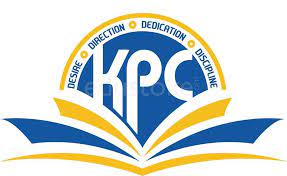 ASSESSMENT -II: (2022-2023)GRADE: VI 										Marks: 50      SUBJECT:  SST								               	Time: 2 Hrs.      Q1. A.  Fill in the Blanks:										      [10 M]Neolithic age is also known as ____________Mohanjo-Daro is located at _____________The Script of the Harappans  remain  __________________and Vishnu were two main gods of the later Vedic period.At this times __________________ in the day, the Sun is overhead.Water bodies is represented by the colour __________ on a physical map.A leap year has ___________ days.The Earth spins about its ____________The third wing of government is the ______________________is another term used for Apartheid.      B. Match the Following: 										        [5 M]Citadel 			a. Philosophical texts  Lapiz lazuli			b. June 21Upanishads 			c. March 20Equal day and night		d. A blue coloured precious gem stoneLongest day  			e. A raised part of the city surrounded by wallQ2. Answer in One Sentence: 									        [8 M]What is the line of illumination?Why do large scale maps show smaller areas?What is mid-day?What was the purpose of the granaries?Where is Gufkral located?Name the four Vedas?How many levels of government do we have in India? Who was the first non-European president of  South Africa?Q3.  State Whether the following Sentences are True or False: 			                 	        [5 M]People express their opinion once a government policy is passed.The legislature is the law-making body of the government. Maps are not easy to carry. Poles have six months of continuous day and night.In Early Vedic Age women were not respected.Q4. Arrange in Chronological order: 				     				        [5M]             Causes of seasonal changeSun is overhead between the Tropic of Cancer and Tropic of Capricorn.Sun’s rays fall perpendicularly on the Earth’s surface. We experience change in season.Solstices and equinoxes occurEarth’s tilt shifts from the Northern Hemisphere and Southern Hemisphere.Q5.On an outline map of India locate and mark the following :(Any five)			         [5M]BurzahomMehragarhGufkralPiklihaliTwo Indus Valley Civilisation sites in IndiaShade the extent of the Indus Valley CivilisationAny two megalithic sites Q6. Answer in Details: (Any 3)									         [6M]Describe the religious beliefs of the later Vedic peopleWhat possible reasons do historians suggest for the decline of the Indus Valley Civilisation?How did the domestication of animals benefit people of the Neolithic Age?How are maps useful to us?What are the effects of Earth’s rotation?   Q7. Give Reasons: (Any 2)								                                 [6M]Southern Hemisphere have summer season in December.The Judiciary is independent of the other two organs of the government. Why?Indus Valley Civilisation also known as the Harappan Culture. ---------------------------------------------------------------